INTERCAMBIO DE ECOs SITFAAPAIS ANFITRION DD-MMM-YY(FECHA) 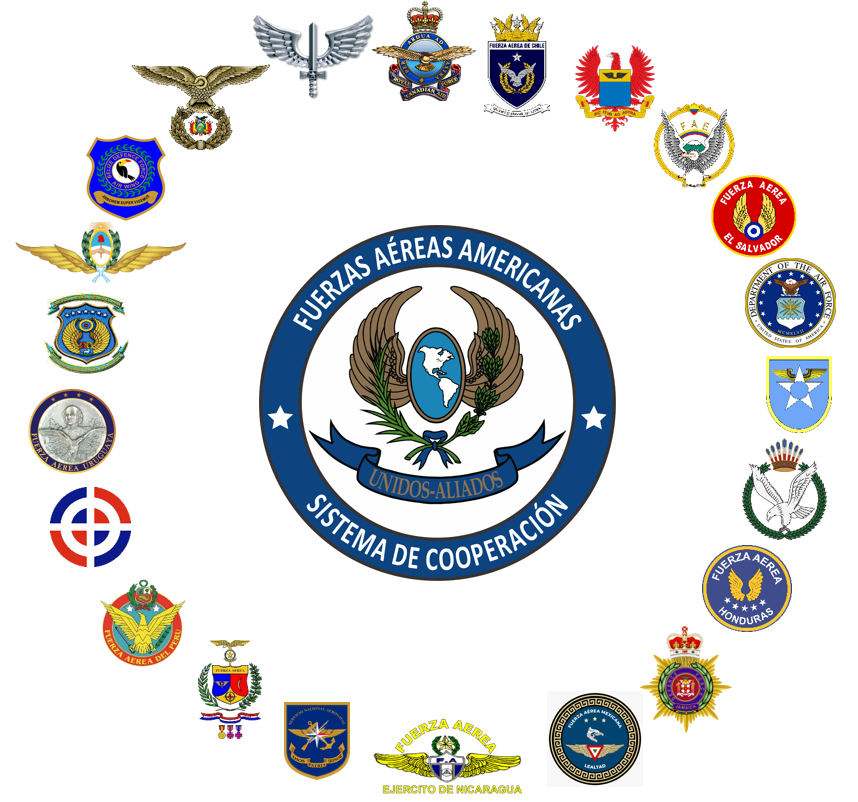 SITFAASistema de Informática y Telecomunicaciones de las Fuerzas Aéreas AmericanasEl Programa de Intercambio es necesario porque permite compartir experiencias y fomentar los lazos de amistad entre las hermanas Fuerzas Aéreas Americanas del SICOFAA. Durante estas visitas, los Oficiales SITFAA, Encargados de Estación SITFAA, ECOs, Técnicos y Especialistas en comunicaciones e informática de las Estaciones tienen la oportunidad de conocerse personalmente, intercambiar ideas y experiencias para beneficio mutuo del Sistema y de la Red en general.ITINERARIO:(Aquí pueden poner que se hizo cada día en el intercambio) IDEAS COMPARTIDAS Y RECOMENDACIONES PARA MEJORAR LA RED:(Aquí se pone ideas que surgieron para mejorar su estación.)ENTRENAMIENTO:(Aquí se pone cualquier entrenamiento recibido durante esos días)